ΔΟΜΗ ΕΠΑΝΑΛΗΨΗΣ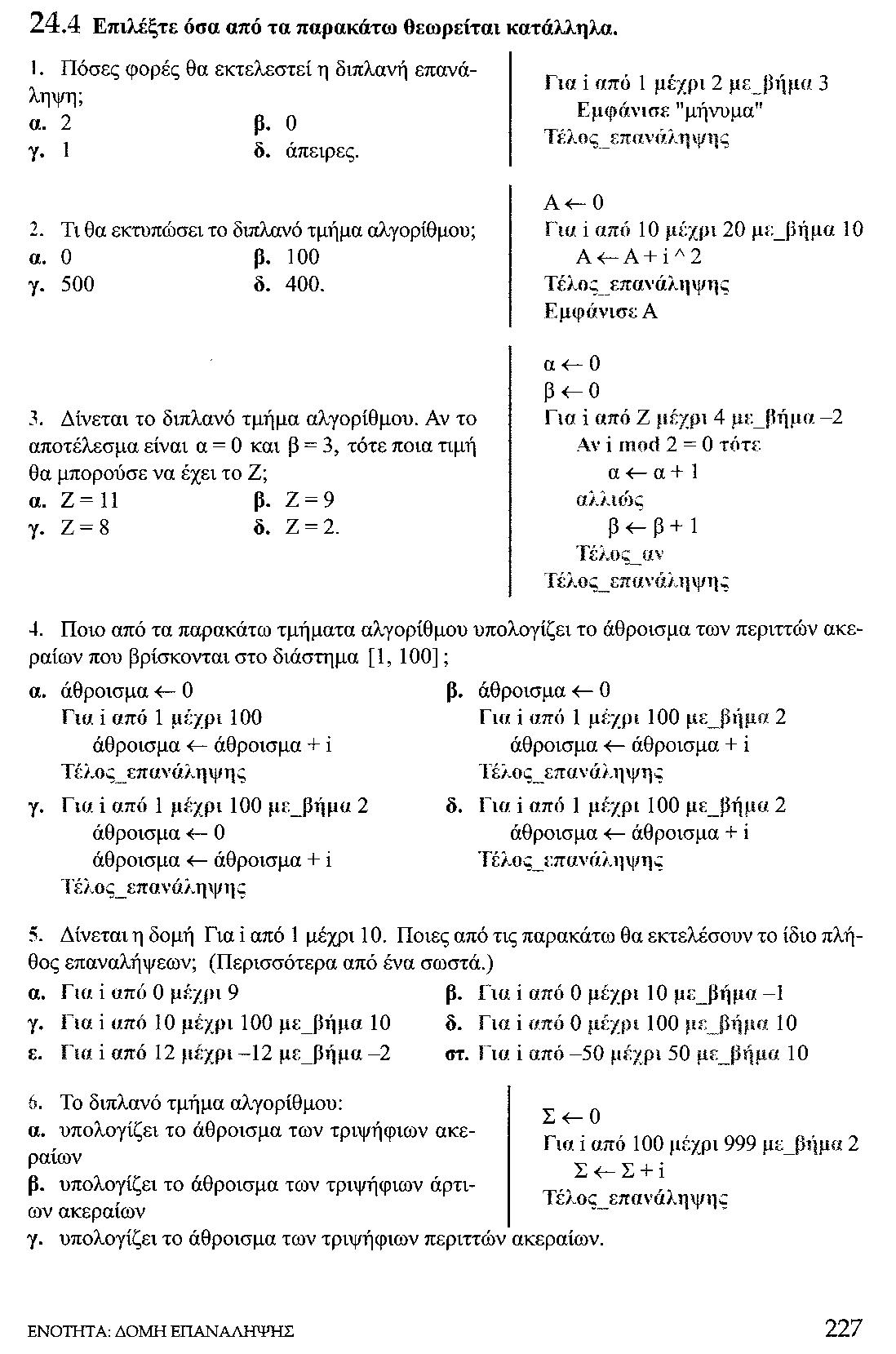 Να γράψετε πρόγραμμα το οποίο θα διαβάζει τους βαθμούς των 20 μαθητών τους τμήματός σας στα Μαθηματικά και να εμφανίζει το μέσο όρο βαθμολογίας της τάξης.Να γράψετε πρόγραμμα το οποίο θα διαβάζει τη θερμοκρασία που είχε η περιοχή μας τις 7 τελευταίες ημέρες και να υπολογίζει και να εμφανίζει το μέσο όρο θερμοκρασίας και το πλήθος των ημερών που είχαν θερμοκρασία μικρότερη από 10 βαθμούς.Να γράψετε πρόγραμμα που θα διαβάζει 30 ακέραιους θετικούς αριθμούς και θα υπολογίζει και θα εμφανίζει τον μέγιστο και τον ελάχιστο από τους αριθμούς που διαβάστηκαν.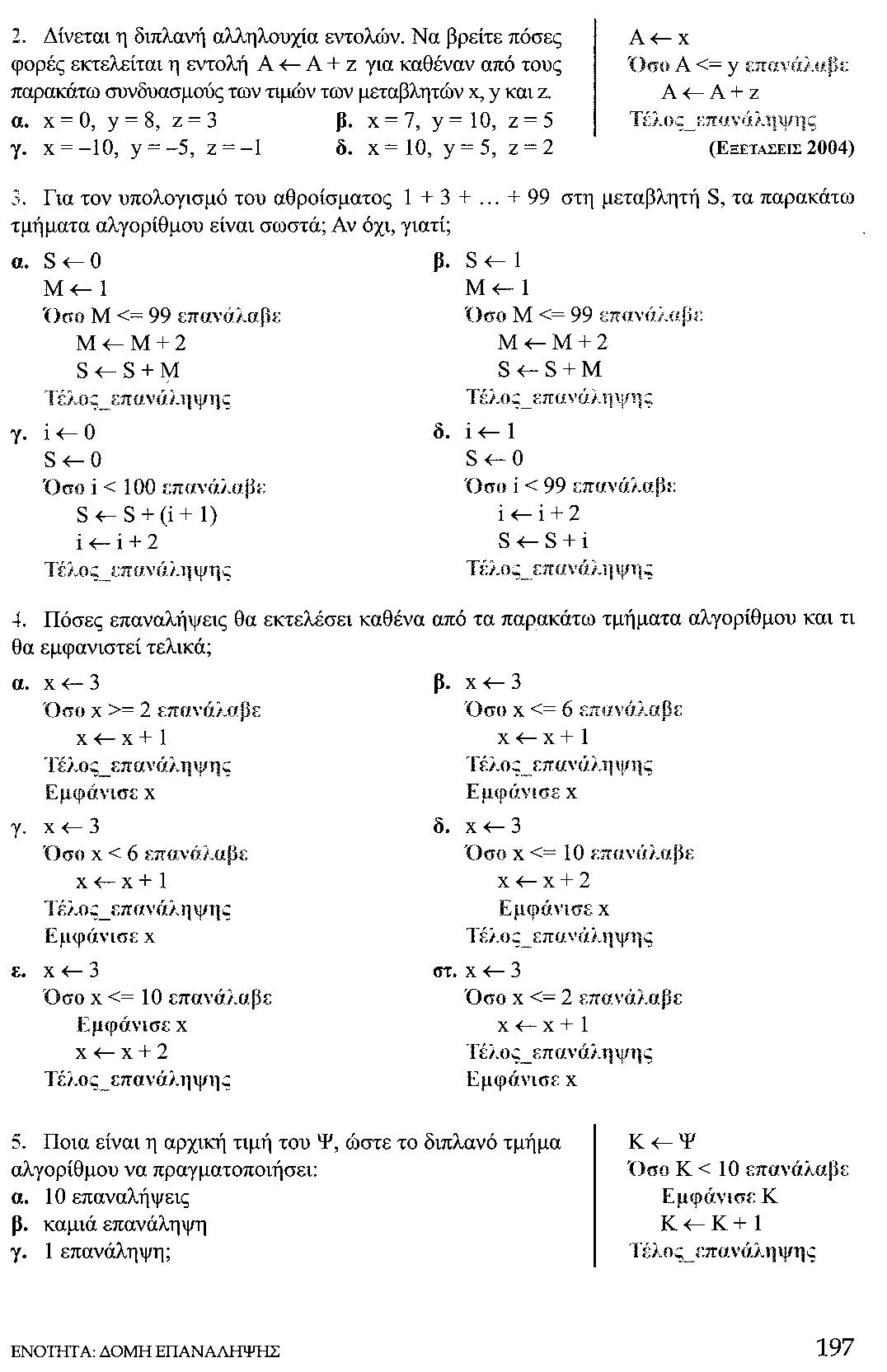 